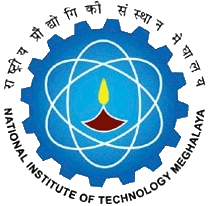 National Institute of Technology MeghalayaAn Institute of National ImportanceNational Institute of Technology MeghalayaAn Institute of National ImportanceNational Institute of Technology MeghalayaAn Institute of National ImportanceNational Institute of Technology MeghalayaAn Institute of National ImportanceNational Institute of Technology MeghalayaAn Institute of National ImportanceNational Institute of Technology MeghalayaAn Institute of National ImportanceNational Institute of Technology MeghalayaAn Institute of National ImportanceNational Institute of Technology MeghalayaAn Institute of National ImportanceNational Institute of Technology MeghalayaAn Institute of National ImportanceNational Institute of Technology MeghalayaAn Institute of National ImportanceNational Institute of Technology MeghalayaAn Institute of National ImportanceCURRICULUMCURRICULUMCURRICULUMCURRICULUMProgrammeProgrammeProgrammeMaster of TechnologyMaster of TechnologyMaster of TechnologyMaster of TechnologyMaster of TechnologyYear of RegulationYear of RegulationYear of RegulationYear of RegulationYear of RegulationYear of Regulation2018-192018-192018-192018-19DepartmentDepartmentDepartmentCivil EngineeringCivil EngineeringCivil EngineeringCivil EngineeringCivil EngineeringSemesterSemesterSemesterSemesterSemesterSemesterIIIIIIIICourseCodeCourseCodeCourse NameCourse NamePre requisitesPre requisitesCredit StructureCredit StructureCredit StructureCredit StructureCredit StructureMarks DistributionMarks DistributionMarks DistributionMarks DistributionMarks DistributionMarks DistributionMarks DistributionCourseCodeCourseCodeCourse NameCourse NamePre requisitesPre requisitesLTTPCINTINTMIDMIDENDENDTotalCE508CE508Soil Dynamics and Earthquake EngineeringSoil Dynamics and Earthquake EngineeringNoneNone3000350505050100100100CourseObjectivesCourseObjectivesTo make the students understand the fundamental concepts of theory of vibration, the dynamic soil properties and design of machine foundation.To make the students aware with Seismology, Seismic Analysis and Design of Various Geotechnical Structures and to study the phenomenon of liquefaction and anti-liquefaction measuresTo make the students understand the fundamental concepts of theory of vibration, the dynamic soil properties and design of machine foundation.To make the students aware with Seismology, Seismic Analysis and Design of Various Geotechnical Structures and to study the phenomenon of liquefaction and anti-liquefaction measuresTo make the students understand the fundamental concepts of theory of vibration, the dynamic soil properties and design of machine foundation.To make the students aware with Seismology, Seismic Analysis and Design of Various Geotechnical Structures and to study the phenomenon of liquefaction and anti-liquefaction measuresCourse OutcomesCourse OutcomesCO1CO1Students will be able to relate with the theory of vibration will be able to compare the propagation of body waves and surface waves through soil.Students will be able to relate with the theory of vibration will be able to compare the propagation of body waves and surface waves through soil.Students will be able to relate with the theory of vibration will be able to compare the propagation of body waves and surface waves through soil.Students will be able to relate with the theory of vibration will be able to compare the propagation of body waves and surface waves through soil.Students will be able to relate with the theory of vibration will be able to compare the propagation of body waves and surface waves through soil.Students will be able to relate with the theory of vibration will be able to compare the propagation of body waves and surface waves through soil.Students will be able to relate with the theory of vibration will be able to compare the propagation of body waves and surface waves through soil.Students will be able to relate with the theory of vibration will be able to compare the propagation of body waves and surface waves through soil.Students will be able to relate with the theory of vibration will be able to compare the propagation of body waves and surface waves through soil.CourseObjectivesCourseObjectivesTo make the students understand the fundamental concepts of theory of vibration, the dynamic soil properties and design of machine foundation.To make the students aware with Seismology, Seismic Analysis and Design of Various Geotechnical Structures and to study the phenomenon of liquefaction and anti-liquefaction measuresTo make the students understand the fundamental concepts of theory of vibration, the dynamic soil properties and design of machine foundation.To make the students aware with Seismology, Seismic Analysis and Design of Various Geotechnical Structures and to study the phenomenon of liquefaction and anti-liquefaction measuresTo make the students understand the fundamental concepts of theory of vibration, the dynamic soil properties and design of machine foundation.To make the students aware with Seismology, Seismic Analysis and Design of Various Geotechnical Structures and to study the phenomenon of liquefaction and anti-liquefaction measuresCourse OutcomesCourse OutcomesCO2CO2Students will be able to categorize different methods for estimation of dynamic soil properties required for design purpose.Students will be able to categorize different methods for estimation of dynamic soil properties required for design purpose.Students will be able to categorize different methods for estimation of dynamic soil properties required for design purpose.Students will be able to categorize different methods for estimation of dynamic soil properties required for design purpose.Students will be able to categorize different methods for estimation of dynamic soil properties required for design purpose.Students will be able to categorize different methods for estimation of dynamic soil properties required for design purpose.Students will be able to categorize different methods for estimation of dynamic soil properties required for design purpose.Students will be able to categorize different methods for estimation of dynamic soil properties required for design purpose.Students will be able to categorize different methods for estimation of dynamic soil properties required for design purpose.CourseObjectivesCourseObjectivesTo make the students understand the fundamental concepts of theory of vibration, the dynamic soil properties and design of machine foundation.To make the students aware with Seismology, Seismic Analysis and Design of Various Geotechnical Structures and to study the phenomenon of liquefaction and anti-liquefaction measuresTo make the students understand the fundamental concepts of theory of vibration, the dynamic soil properties and design of machine foundation.To make the students aware with Seismology, Seismic Analysis and Design of Various Geotechnical Structures and to study the phenomenon of liquefaction and anti-liquefaction measuresTo make the students understand the fundamental concepts of theory of vibration, the dynamic soil properties and design of machine foundation.To make the students aware with Seismology, Seismic Analysis and Design of Various Geotechnical Structures and to study the phenomenon of liquefaction and anti-liquefaction measuresCourse OutcomesCourse OutcomesCO3CO3Students will be able to apply theory of vibrations to design machine foundation based on dynamic soil properties and bearing capacity.Students will be able to apply theory of vibrations to design machine foundation based on dynamic soil properties and bearing capacity.Students will be able to apply theory of vibrations to design machine foundation based on dynamic soil properties and bearing capacity.Students will be able to apply theory of vibrations to design machine foundation based on dynamic soil properties and bearing capacity.Students will be able to apply theory of vibrations to design machine foundation based on dynamic soil properties and bearing capacity.Students will be able to apply theory of vibrations to design machine foundation based on dynamic soil properties and bearing capacity.Students will be able to apply theory of vibrations to design machine foundation based on dynamic soil properties and bearing capacity.Students will be able to apply theory of vibrations to design machine foundation based on dynamic soil properties and bearing capacity.Students will be able to apply theory of vibrations to design machine foundation based on dynamic soil properties and bearing capacity.CourseObjectivesCourseObjectivesTo make the students understand the fundamental concepts of theory of vibration, the dynamic soil properties and design of machine foundation.To make the students aware with Seismology, Seismic Analysis and Design of Various Geotechnical Structures and to study the phenomenon of liquefaction and anti-liquefaction measuresTo make the students understand the fundamental concepts of theory of vibration, the dynamic soil properties and design of machine foundation.To make the students aware with Seismology, Seismic Analysis and Design of Various Geotechnical Structures and to study the phenomenon of liquefaction and anti-liquefaction measuresTo make the students understand the fundamental concepts of theory of vibration, the dynamic soil properties and design of machine foundation.To make the students aware with Seismology, Seismic Analysis and Design of Various Geotechnical Structures and to study the phenomenon of liquefaction and anti-liquefaction measuresCourse OutcomesCourse OutcomesCO4CO4Students will be able to understand various concepts related to Seismology and strong ground motionStudents will be able to understand various concepts related to Seismology and strong ground motionStudents will be able to understand various concepts related to Seismology and strong ground motionStudents will be able to understand various concepts related to Seismology and strong ground motionStudents will be able to understand various concepts related to Seismology and strong ground motionStudents will be able to understand various concepts related to Seismology and strong ground motionStudents will be able to understand various concepts related to Seismology and strong ground motionStudents will be able to understand various concepts related to Seismology and strong ground motionStudents will be able to understand various concepts related to Seismology and strong ground motionCourseObjectivesCourseObjectivesTo make the students understand the fundamental concepts of theory of vibration, the dynamic soil properties and design of machine foundation.To make the students aware with Seismology, Seismic Analysis and Design of Various Geotechnical Structures and to study the phenomenon of liquefaction and anti-liquefaction measuresTo make the students understand the fundamental concepts of theory of vibration, the dynamic soil properties and design of machine foundation.To make the students aware with Seismology, Seismic Analysis and Design of Various Geotechnical Structures and to study the phenomenon of liquefaction and anti-liquefaction measuresTo make the students understand the fundamental concepts of theory of vibration, the dynamic soil properties and design of machine foundation.To make the students aware with Seismology, Seismic Analysis and Design of Various Geotechnical Structures and to study the phenomenon of liquefaction and anti-liquefaction measuresCourse OutcomesCourse OutcomesCO5CO5Students will be able to do Seismic Analysis and Design of Various Geotechnical Structures using Codal provisions/guidelines for seismic design of geotechnical structures.Students will be able to do Seismic Analysis and Design of Various Geotechnical Structures using Codal provisions/guidelines for seismic design of geotechnical structures.Students will be able to do Seismic Analysis and Design of Various Geotechnical Structures using Codal provisions/guidelines for seismic design of geotechnical structures.Students will be able to do Seismic Analysis and Design of Various Geotechnical Structures using Codal provisions/guidelines for seismic design of geotechnical structures.Students will be able to do Seismic Analysis and Design of Various Geotechnical Structures using Codal provisions/guidelines for seismic design of geotechnical structures.Students will be able to do Seismic Analysis and Design of Various Geotechnical Structures using Codal provisions/guidelines for seismic design of geotechnical structures.Students will be able to do Seismic Analysis and Design of Various Geotechnical Structures using Codal provisions/guidelines for seismic design of geotechnical structures.Students will be able to do Seismic Analysis and Design of Various Geotechnical Structures using Codal provisions/guidelines for seismic design of geotechnical structures.Students will be able to do Seismic Analysis and Design of Various Geotechnical Structures using Codal provisions/guidelines for seismic design of geotechnical structures.SYLLABUSSYLLABUSSYLLABUSSYLLABUSSYLLABUSSYLLABUSSYLLABUSSYLLABUSSYLLABUSSYLLABUSSYLLABUSSYLLABUSSYLLABUSSYLLABUSSYLLABUSSYLLABUSSYLLABUSSYLLABUSNo.ContentContentContentContentContentContentContentContentContentContentContentHoursHoursHoursHoursCOsCOsIVibration TheoryIntroduction to soil dynamics, Vibration of elementary systems, degrees of freedom (sdof and mdof systems), equation of motion for sdof system, types of vibrations, earthquake excitation, undamped and damped free vibrations, torsional vibration, critical damping, decay of motion, undamped and damped forced vibration, constant force and rotating mass
oscillators, dynamic magnification factor, transmissibility ratio, vibration isolation, vibration measuring instruments, equation of motion for mdof system. Vibration TheoryIntroduction to soil dynamics, Vibration of elementary systems, degrees of freedom (sdof and mdof systems), equation of motion for sdof system, types of vibrations, earthquake excitation, undamped and damped free vibrations, torsional vibration, critical damping, decay of motion, undamped and damped forced vibration, constant force and rotating mass
oscillators, dynamic magnification factor, transmissibility ratio, vibration isolation, vibration measuring instruments, equation of motion for mdof system. Vibration TheoryIntroduction to soil dynamics, Vibration of elementary systems, degrees of freedom (sdof and mdof systems), equation of motion for sdof system, types of vibrations, earthquake excitation, undamped and damped free vibrations, torsional vibration, critical damping, decay of motion, undamped and damped forced vibration, constant force and rotating mass
oscillators, dynamic magnification factor, transmissibility ratio, vibration isolation, vibration measuring instruments, equation of motion for mdof system. Vibration TheoryIntroduction to soil dynamics, Vibration of elementary systems, degrees of freedom (sdof and mdof systems), equation of motion for sdof system, types of vibrations, earthquake excitation, undamped and damped free vibrations, torsional vibration, critical damping, decay of motion, undamped and damped forced vibration, constant force and rotating mass
oscillators, dynamic magnification factor, transmissibility ratio, vibration isolation, vibration measuring instruments, equation of motion for mdof system. Vibration TheoryIntroduction to soil dynamics, Vibration of elementary systems, degrees of freedom (sdof and mdof systems), equation of motion for sdof system, types of vibrations, earthquake excitation, undamped and damped free vibrations, torsional vibration, critical damping, decay of motion, undamped and damped forced vibration, constant force and rotating mass
oscillators, dynamic magnification factor, transmissibility ratio, vibration isolation, vibration measuring instruments, equation of motion for mdof system. Vibration TheoryIntroduction to soil dynamics, Vibration of elementary systems, degrees of freedom (sdof and mdof systems), equation of motion for sdof system, types of vibrations, earthquake excitation, undamped and damped free vibrations, torsional vibration, critical damping, decay of motion, undamped and damped forced vibration, constant force and rotating mass
oscillators, dynamic magnification factor, transmissibility ratio, vibration isolation, vibration measuring instruments, equation of motion for mdof system. Vibration TheoryIntroduction to soil dynamics, Vibration of elementary systems, degrees of freedom (sdof and mdof systems), equation of motion for sdof system, types of vibrations, earthquake excitation, undamped and damped free vibrations, torsional vibration, critical damping, decay of motion, undamped and damped forced vibration, constant force and rotating mass
oscillators, dynamic magnification factor, transmissibility ratio, vibration isolation, vibration measuring instruments, equation of motion for mdof system. Vibration TheoryIntroduction to soil dynamics, Vibration of elementary systems, degrees of freedom (sdof and mdof systems), equation of motion for sdof system, types of vibrations, earthquake excitation, undamped and damped free vibrations, torsional vibration, critical damping, decay of motion, undamped and damped forced vibration, constant force and rotating mass
oscillators, dynamic magnification factor, transmissibility ratio, vibration isolation, vibration measuring instruments, equation of motion for mdof system. Vibration TheoryIntroduction to soil dynamics, Vibration of elementary systems, degrees of freedom (sdof and mdof systems), equation of motion for sdof system, types of vibrations, earthquake excitation, undamped and damped free vibrations, torsional vibration, critical damping, decay of motion, undamped and damped forced vibration, constant force and rotating mass
oscillators, dynamic magnification factor, transmissibility ratio, vibration isolation, vibration measuring instruments, equation of motion for mdof system. Vibration TheoryIntroduction to soil dynamics, Vibration of elementary systems, degrees of freedom (sdof and mdof systems), equation of motion for sdof system, types of vibrations, earthquake excitation, undamped and damped free vibrations, torsional vibration, critical damping, decay of motion, undamped and damped forced vibration, constant force and rotating mass
oscillators, dynamic magnification factor, transmissibility ratio, vibration isolation, vibration measuring instruments, equation of motion for mdof system. Vibration TheoryIntroduction to soil dynamics, Vibration of elementary systems, degrees of freedom (sdof and mdof systems), equation of motion for sdof system, types of vibrations, earthquake excitation, undamped and damped free vibrations, torsional vibration, critical damping, decay of motion, undamped and damped forced vibration, constant force and rotating mass
oscillators, dynamic magnification factor, transmissibility ratio, vibration isolation, vibration measuring instruments, equation of motion for mdof system. 05050505CO1CO1IIDynamic Soil PropertiesStresses in soil element, determination of dynamic soil properties, field tests, laboratory tests, model tests,
stress-strain behavior of cyclically loaded soils, estimation of shear modulus, modulus reduction curve, damping
ratio, linear, equivalent-linear and non-linear models, ranges and applications of dynamic soil tests, cyclic plate
load test, liquefaction, screening and estimation of liquefaction, simplified procedure for liquefaction estimation,
factor of safety, cyclic stress ratio, cyclic resistance ratio, crr correlations with spt, cpt, sasw test values.Dynamic Soil PropertiesStresses in soil element, determination of dynamic soil properties, field tests, laboratory tests, model tests,
stress-strain behavior of cyclically loaded soils, estimation of shear modulus, modulus reduction curve, damping
ratio, linear, equivalent-linear and non-linear models, ranges and applications of dynamic soil tests, cyclic plate
load test, liquefaction, screening and estimation of liquefaction, simplified procedure for liquefaction estimation,
factor of safety, cyclic stress ratio, cyclic resistance ratio, crr correlations with spt, cpt, sasw test values.Dynamic Soil PropertiesStresses in soil element, determination of dynamic soil properties, field tests, laboratory tests, model tests,
stress-strain behavior of cyclically loaded soils, estimation of shear modulus, modulus reduction curve, damping
ratio, linear, equivalent-linear and non-linear models, ranges and applications of dynamic soil tests, cyclic plate
load test, liquefaction, screening and estimation of liquefaction, simplified procedure for liquefaction estimation,
factor of safety, cyclic stress ratio, cyclic resistance ratio, crr correlations with spt, cpt, sasw test values.Dynamic Soil PropertiesStresses in soil element, determination of dynamic soil properties, field tests, laboratory tests, model tests,
stress-strain behavior of cyclically loaded soils, estimation of shear modulus, modulus reduction curve, damping
ratio, linear, equivalent-linear and non-linear models, ranges and applications of dynamic soil tests, cyclic plate
load test, liquefaction, screening and estimation of liquefaction, simplified procedure for liquefaction estimation,
factor of safety, cyclic stress ratio, cyclic resistance ratio, crr correlations with spt, cpt, sasw test values.Dynamic Soil PropertiesStresses in soil element, determination of dynamic soil properties, field tests, laboratory tests, model tests,
stress-strain behavior of cyclically loaded soils, estimation of shear modulus, modulus reduction curve, damping
ratio, linear, equivalent-linear and non-linear models, ranges and applications of dynamic soil tests, cyclic plate
load test, liquefaction, screening and estimation of liquefaction, simplified procedure for liquefaction estimation,
factor of safety, cyclic stress ratio, cyclic resistance ratio, crr correlations with spt, cpt, sasw test values.Dynamic Soil PropertiesStresses in soil element, determination of dynamic soil properties, field tests, laboratory tests, model tests,
stress-strain behavior of cyclically loaded soils, estimation of shear modulus, modulus reduction curve, damping
ratio, linear, equivalent-linear and non-linear models, ranges and applications of dynamic soil tests, cyclic plate
load test, liquefaction, screening and estimation of liquefaction, simplified procedure for liquefaction estimation,
factor of safety, cyclic stress ratio, cyclic resistance ratio, crr correlations with spt, cpt, sasw test values.Dynamic Soil PropertiesStresses in soil element, determination of dynamic soil properties, field tests, laboratory tests, model tests,
stress-strain behavior of cyclically loaded soils, estimation of shear modulus, modulus reduction curve, damping
ratio, linear, equivalent-linear and non-linear models, ranges and applications of dynamic soil tests, cyclic plate
load test, liquefaction, screening and estimation of liquefaction, simplified procedure for liquefaction estimation,
factor of safety, cyclic stress ratio, cyclic resistance ratio, crr correlations with spt, cpt, sasw test values.Dynamic Soil PropertiesStresses in soil element, determination of dynamic soil properties, field tests, laboratory tests, model tests,
stress-strain behavior of cyclically loaded soils, estimation of shear modulus, modulus reduction curve, damping
ratio, linear, equivalent-linear and non-linear models, ranges and applications of dynamic soil tests, cyclic plate
load test, liquefaction, screening and estimation of liquefaction, simplified procedure for liquefaction estimation,
factor of safety, cyclic stress ratio, cyclic resistance ratio, crr correlations with spt, cpt, sasw test values.Dynamic Soil PropertiesStresses in soil element, determination of dynamic soil properties, field tests, laboratory tests, model tests,
stress-strain behavior of cyclically loaded soils, estimation of shear modulus, modulus reduction curve, damping
ratio, linear, equivalent-linear and non-linear models, ranges and applications of dynamic soil tests, cyclic plate
load test, liquefaction, screening and estimation of liquefaction, simplified procedure for liquefaction estimation,
factor of safety, cyclic stress ratio, cyclic resistance ratio, crr correlations with spt, cpt, sasw test values.Dynamic Soil PropertiesStresses in soil element, determination of dynamic soil properties, field tests, laboratory tests, model tests,
stress-strain behavior of cyclically loaded soils, estimation of shear modulus, modulus reduction curve, damping
ratio, linear, equivalent-linear and non-linear models, ranges and applications of dynamic soil tests, cyclic plate
load test, liquefaction, screening and estimation of liquefaction, simplified procedure for liquefaction estimation,
factor of safety, cyclic stress ratio, cyclic resistance ratio, crr correlations with spt, cpt, sasw test values.Dynamic Soil PropertiesStresses in soil element, determination of dynamic soil properties, field tests, laboratory tests, model tests,
stress-strain behavior of cyclically loaded soils, estimation of shear modulus, modulus reduction curve, damping
ratio, linear, equivalent-linear and non-linear models, ranges and applications of dynamic soil tests, cyclic plate
load test, liquefaction, screening and estimation of liquefaction, simplified procedure for liquefaction estimation,
factor of safety, cyclic stress ratio, cyclic resistance ratio, crr correlations with spt, cpt, sasw test values.06060606CO2CO2IIIMachine Foundations
Types of machines, basic design criteria, methods of analysis, mass-spring-dashpot model, elastic-half-space theory, tschebotarioff’s reduced natural frequency method, types of foundations, modes of vibrations, vertical, sliding, torsional (yawing) and rocking (and pitching) modes of oscillations, design guidelines as per codes, typical design problems, design of foundations for reciprocating machines, impact machines, and rotary machines, pile foundation under machine induced vibrations.Machine Foundations
Types of machines, basic design criteria, methods of analysis, mass-spring-dashpot model, elastic-half-space theory, tschebotarioff’s reduced natural frequency method, types of foundations, modes of vibrations, vertical, sliding, torsional (yawing) and rocking (and pitching) modes of oscillations, design guidelines as per codes, typical design problems, design of foundations for reciprocating machines, impact machines, and rotary machines, pile foundation under machine induced vibrations.Machine Foundations
Types of machines, basic design criteria, methods of analysis, mass-spring-dashpot model, elastic-half-space theory, tschebotarioff’s reduced natural frequency method, types of foundations, modes of vibrations, vertical, sliding, torsional (yawing) and rocking (and pitching) modes of oscillations, design guidelines as per codes, typical design problems, design of foundations for reciprocating machines, impact machines, and rotary machines, pile foundation under machine induced vibrations.Machine Foundations
Types of machines, basic design criteria, methods of analysis, mass-spring-dashpot model, elastic-half-space theory, tschebotarioff’s reduced natural frequency method, types of foundations, modes of vibrations, vertical, sliding, torsional (yawing) and rocking (and pitching) modes of oscillations, design guidelines as per codes, typical design problems, design of foundations for reciprocating machines, impact machines, and rotary machines, pile foundation under machine induced vibrations.Machine Foundations
Types of machines, basic design criteria, methods of analysis, mass-spring-dashpot model, elastic-half-space theory, tschebotarioff’s reduced natural frequency method, types of foundations, modes of vibrations, vertical, sliding, torsional (yawing) and rocking (and pitching) modes of oscillations, design guidelines as per codes, typical design problems, design of foundations for reciprocating machines, impact machines, and rotary machines, pile foundation under machine induced vibrations.Machine Foundations
Types of machines, basic design criteria, methods of analysis, mass-spring-dashpot model, elastic-half-space theory, tschebotarioff’s reduced natural frequency method, types of foundations, modes of vibrations, vertical, sliding, torsional (yawing) and rocking (and pitching) modes of oscillations, design guidelines as per codes, typical design problems, design of foundations for reciprocating machines, impact machines, and rotary machines, pile foundation under machine induced vibrations.Machine Foundations
Types of machines, basic design criteria, methods of analysis, mass-spring-dashpot model, elastic-half-space theory, tschebotarioff’s reduced natural frequency method, types of foundations, modes of vibrations, vertical, sliding, torsional (yawing) and rocking (and pitching) modes of oscillations, design guidelines as per codes, typical design problems, design of foundations for reciprocating machines, impact machines, and rotary machines, pile foundation under machine induced vibrations.Machine Foundations
Types of machines, basic design criteria, methods of analysis, mass-spring-dashpot model, elastic-half-space theory, tschebotarioff’s reduced natural frequency method, types of foundations, modes of vibrations, vertical, sliding, torsional (yawing) and rocking (and pitching) modes of oscillations, design guidelines as per codes, typical design problems, design of foundations for reciprocating machines, impact machines, and rotary machines, pile foundation under machine induced vibrations.Machine Foundations
Types of machines, basic design criteria, methods of analysis, mass-spring-dashpot model, elastic-half-space theory, tschebotarioff’s reduced natural frequency method, types of foundations, modes of vibrations, vertical, sliding, torsional (yawing) and rocking (and pitching) modes of oscillations, design guidelines as per codes, typical design problems, design of foundations for reciprocating machines, impact machines, and rotary machines, pile foundation under machine induced vibrations.Machine Foundations
Types of machines, basic design criteria, methods of analysis, mass-spring-dashpot model, elastic-half-space theory, tschebotarioff’s reduced natural frequency method, types of foundations, modes of vibrations, vertical, sliding, torsional (yawing) and rocking (and pitching) modes of oscillations, design guidelines as per codes, typical design problems, design of foundations for reciprocating machines, impact machines, and rotary machines, pile foundation under machine induced vibrations.Machine Foundations
Types of machines, basic design criteria, methods of analysis, mass-spring-dashpot model, elastic-half-space theory, tschebotarioff’s reduced natural frequency method, types of foundations, modes of vibrations, vertical, sliding, torsional (yawing) and rocking (and pitching) modes of oscillations, design guidelines as per codes, typical design problems, design of foundations for reciprocating machines, impact machines, and rotary machines, pile foundation under machine induced vibrations.06060606CO3CO3IVSeismology Basic Seismology, Earthquake, List of major earthquakes, Causes of earthquakes, Sources of earthquake data, Elastic rebound Theory, Faults, Plate tectonics, Seismograph and Seismogram, Prediction of Earthquakes, Protection against earthquake damage, Origin of Universe, Layers of Earth, Theory of Continental Drift, Hazards due to Earthquakes.Seismology Basic Seismology, Earthquake, List of major earthquakes, Causes of earthquakes, Sources of earthquake data, Elastic rebound Theory, Faults, Plate tectonics, Seismograph and Seismogram, Prediction of Earthquakes, Protection against earthquake damage, Origin of Universe, Layers of Earth, Theory of Continental Drift, Hazards due to Earthquakes.Seismology Basic Seismology, Earthquake, List of major earthquakes, Causes of earthquakes, Sources of earthquake data, Elastic rebound Theory, Faults, Plate tectonics, Seismograph and Seismogram, Prediction of Earthquakes, Protection against earthquake damage, Origin of Universe, Layers of Earth, Theory of Continental Drift, Hazards due to Earthquakes.Seismology Basic Seismology, Earthquake, List of major earthquakes, Causes of earthquakes, Sources of earthquake data, Elastic rebound Theory, Faults, Plate tectonics, Seismograph and Seismogram, Prediction of Earthquakes, Protection against earthquake damage, Origin of Universe, Layers of Earth, Theory of Continental Drift, Hazards due to Earthquakes.Seismology Basic Seismology, Earthquake, List of major earthquakes, Causes of earthquakes, Sources of earthquake data, Elastic rebound Theory, Faults, Plate tectonics, Seismograph and Seismogram, Prediction of Earthquakes, Protection against earthquake damage, Origin of Universe, Layers of Earth, Theory of Continental Drift, Hazards due to Earthquakes.Seismology Basic Seismology, Earthquake, List of major earthquakes, Causes of earthquakes, Sources of earthquake data, Elastic rebound Theory, Faults, Plate tectonics, Seismograph and Seismogram, Prediction of Earthquakes, Protection against earthquake damage, Origin of Universe, Layers of Earth, Theory of Continental Drift, Hazards due to Earthquakes.Seismology Basic Seismology, Earthquake, List of major earthquakes, Causes of earthquakes, Sources of earthquake data, Elastic rebound Theory, Faults, Plate tectonics, Seismograph and Seismogram, Prediction of Earthquakes, Protection against earthquake damage, Origin of Universe, Layers of Earth, Theory of Continental Drift, Hazards due to Earthquakes.Seismology Basic Seismology, Earthquake, List of major earthquakes, Causes of earthquakes, Sources of earthquake data, Elastic rebound Theory, Faults, Plate tectonics, Seismograph and Seismogram, Prediction of Earthquakes, Protection against earthquake damage, Origin of Universe, Layers of Earth, Theory of Continental Drift, Hazards due to Earthquakes.Seismology Basic Seismology, Earthquake, List of major earthquakes, Causes of earthquakes, Sources of earthquake data, Elastic rebound Theory, Faults, Plate tectonics, Seismograph and Seismogram, Prediction of Earthquakes, Protection against earthquake damage, Origin of Universe, Layers of Earth, Theory of Continental Drift, Hazards due to Earthquakes.Seismology Basic Seismology, Earthquake, List of major earthquakes, Causes of earthquakes, Sources of earthquake data, Elastic rebound Theory, Faults, Plate tectonics, Seismograph and Seismogram, Prediction of Earthquakes, Protection against earthquake damage, Origin of Universe, Layers of Earth, Theory of Continental Drift, Hazards due to Earthquakes.Seismology Basic Seismology, Earthquake, List of major earthquakes, Causes of earthquakes, Sources of earthquake data, Elastic rebound Theory, Faults, Plate tectonics, Seismograph and Seismogram, Prediction of Earthquakes, Protection against earthquake damage, Origin of Universe, Layers of Earth, Theory of Continental Drift, Hazards due to Earthquakes.06060606CO4CO4VStrong Ground Motion Size of Earthquake: Magnitude and Intensity of Earthquake, Modified Mercalli Intensity Scale, Measuring of Earthquake, Earthquake Magnitude- Local (Richter) magnitude, surface wave magnitude, Moment magnitude, Seismic energy, Correlations. Spectral Parameters: Peak Acceleration, Peak Velocity, Peak Displacement, Frequency Content and duration, Spatial Variability of Ground Motion, Attenuation Relationships, Fourier Amplitude Spectra, Arias Intensity.Strong Ground Motion Size of Earthquake: Magnitude and Intensity of Earthquake, Modified Mercalli Intensity Scale, Measuring of Earthquake, Earthquake Magnitude- Local (Richter) magnitude, surface wave magnitude, Moment magnitude, Seismic energy, Correlations. Spectral Parameters: Peak Acceleration, Peak Velocity, Peak Displacement, Frequency Content and duration, Spatial Variability of Ground Motion, Attenuation Relationships, Fourier Amplitude Spectra, Arias Intensity.Strong Ground Motion Size of Earthquake: Magnitude and Intensity of Earthquake, Modified Mercalli Intensity Scale, Measuring of Earthquake, Earthquake Magnitude- Local (Richter) magnitude, surface wave magnitude, Moment magnitude, Seismic energy, Correlations. Spectral Parameters: Peak Acceleration, Peak Velocity, Peak Displacement, Frequency Content and duration, Spatial Variability of Ground Motion, Attenuation Relationships, Fourier Amplitude Spectra, Arias Intensity.Strong Ground Motion Size of Earthquake: Magnitude and Intensity of Earthquake, Modified Mercalli Intensity Scale, Measuring of Earthquake, Earthquake Magnitude- Local (Richter) magnitude, surface wave magnitude, Moment magnitude, Seismic energy, Correlations. Spectral Parameters: Peak Acceleration, Peak Velocity, Peak Displacement, Frequency Content and duration, Spatial Variability of Ground Motion, Attenuation Relationships, Fourier Amplitude Spectra, Arias Intensity.Strong Ground Motion Size of Earthquake: Magnitude and Intensity of Earthquake, Modified Mercalli Intensity Scale, Measuring of Earthquake, Earthquake Magnitude- Local (Richter) magnitude, surface wave magnitude, Moment magnitude, Seismic energy, Correlations. Spectral Parameters: Peak Acceleration, Peak Velocity, Peak Displacement, Frequency Content and duration, Spatial Variability of Ground Motion, Attenuation Relationships, Fourier Amplitude Spectra, Arias Intensity.Strong Ground Motion Size of Earthquake: Magnitude and Intensity of Earthquake, Modified Mercalli Intensity Scale, Measuring of Earthquake, Earthquake Magnitude- Local (Richter) magnitude, surface wave magnitude, Moment magnitude, Seismic energy, Correlations. Spectral Parameters: Peak Acceleration, Peak Velocity, Peak Displacement, Frequency Content and duration, Spatial Variability of Ground Motion, Attenuation Relationships, Fourier Amplitude Spectra, Arias Intensity.Strong Ground Motion Size of Earthquake: Magnitude and Intensity of Earthquake, Modified Mercalli Intensity Scale, Measuring of Earthquake, Earthquake Magnitude- Local (Richter) magnitude, surface wave magnitude, Moment magnitude, Seismic energy, Correlations. Spectral Parameters: Peak Acceleration, Peak Velocity, Peak Displacement, Frequency Content and duration, Spatial Variability of Ground Motion, Attenuation Relationships, Fourier Amplitude Spectra, Arias Intensity.Strong Ground Motion Size of Earthquake: Magnitude and Intensity of Earthquake, Modified Mercalli Intensity Scale, Measuring of Earthquake, Earthquake Magnitude- Local (Richter) magnitude, surface wave magnitude, Moment magnitude, Seismic energy, Correlations. Spectral Parameters: Peak Acceleration, Peak Velocity, Peak Displacement, Frequency Content and duration, Spatial Variability of Ground Motion, Attenuation Relationships, Fourier Amplitude Spectra, Arias Intensity.Strong Ground Motion Size of Earthquake: Magnitude and Intensity of Earthquake, Modified Mercalli Intensity Scale, Measuring of Earthquake, Earthquake Magnitude- Local (Richter) magnitude, surface wave magnitude, Moment magnitude, Seismic energy, Correlations. Spectral Parameters: Peak Acceleration, Peak Velocity, Peak Displacement, Frequency Content and duration, Spatial Variability of Ground Motion, Attenuation Relationships, Fourier Amplitude Spectra, Arias Intensity.Strong Ground Motion Size of Earthquake: Magnitude and Intensity of Earthquake, Modified Mercalli Intensity Scale, Measuring of Earthquake, Earthquake Magnitude- Local (Richter) magnitude, surface wave magnitude, Moment magnitude, Seismic energy, Correlations. Spectral Parameters: Peak Acceleration, Peak Velocity, Peak Displacement, Frequency Content and duration, Spatial Variability of Ground Motion, Attenuation Relationships, Fourier Amplitude Spectra, Arias Intensity.Strong Ground Motion Size of Earthquake: Magnitude and Intensity of Earthquake, Modified Mercalli Intensity Scale, Measuring of Earthquake, Earthquake Magnitude- Local (Richter) magnitude, surface wave magnitude, Moment magnitude, Seismic energy, Correlations. Spectral Parameters: Peak Acceleration, Peak Velocity, Peak Displacement, Frequency Content and duration, Spatial Variability of Ground Motion, Attenuation Relationships, Fourier Amplitude Spectra, Arias Intensity.06060606CO4CO4VISeismic Analysis and Design of Various Geotechnical Structures Pseudo-static method, Pseudo-dynamic method, other dynamic methods, Seismic analysis of retaining wall, Seismic slope stability analysis, Behaviour of reinforced soil under seismic conditions, Seismic design of retaining structures, Seismic analysis of Tailings Dam, Seismic displacement-based analysis, seismic design of shallow foundations, seismic design of pile foundations, seismic uplift capacity of ground anchors, seismic design of Municipal Solid Waste (MSW) landfills. Codal provisions/guidelines for seismic design of geotechnical structures.Seismic Analysis and Design of Various Geotechnical Structures Pseudo-static method, Pseudo-dynamic method, other dynamic methods, Seismic analysis of retaining wall, Seismic slope stability analysis, Behaviour of reinforced soil under seismic conditions, Seismic design of retaining structures, Seismic analysis of Tailings Dam, Seismic displacement-based analysis, seismic design of shallow foundations, seismic design of pile foundations, seismic uplift capacity of ground anchors, seismic design of Municipal Solid Waste (MSW) landfills. Codal provisions/guidelines for seismic design of geotechnical structures.Seismic Analysis and Design of Various Geotechnical Structures Pseudo-static method, Pseudo-dynamic method, other dynamic methods, Seismic analysis of retaining wall, Seismic slope stability analysis, Behaviour of reinforced soil under seismic conditions, Seismic design of retaining structures, Seismic analysis of Tailings Dam, Seismic displacement-based analysis, seismic design of shallow foundations, seismic design of pile foundations, seismic uplift capacity of ground anchors, seismic design of Municipal Solid Waste (MSW) landfills. Codal provisions/guidelines for seismic design of geotechnical structures.Seismic Analysis and Design of Various Geotechnical Structures Pseudo-static method, Pseudo-dynamic method, other dynamic methods, Seismic analysis of retaining wall, Seismic slope stability analysis, Behaviour of reinforced soil under seismic conditions, Seismic design of retaining structures, Seismic analysis of Tailings Dam, Seismic displacement-based analysis, seismic design of shallow foundations, seismic design of pile foundations, seismic uplift capacity of ground anchors, seismic design of Municipal Solid Waste (MSW) landfills. Codal provisions/guidelines for seismic design of geotechnical structures.Seismic Analysis and Design of Various Geotechnical Structures Pseudo-static method, Pseudo-dynamic method, other dynamic methods, Seismic analysis of retaining wall, Seismic slope stability analysis, Behaviour of reinforced soil under seismic conditions, Seismic design of retaining structures, Seismic analysis of Tailings Dam, Seismic displacement-based analysis, seismic design of shallow foundations, seismic design of pile foundations, seismic uplift capacity of ground anchors, seismic design of Municipal Solid Waste (MSW) landfills. Codal provisions/guidelines for seismic design of geotechnical structures.Seismic Analysis and Design of Various Geotechnical Structures Pseudo-static method, Pseudo-dynamic method, other dynamic methods, Seismic analysis of retaining wall, Seismic slope stability analysis, Behaviour of reinforced soil under seismic conditions, Seismic design of retaining structures, Seismic analysis of Tailings Dam, Seismic displacement-based analysis, seismic design of shallow foundations, seismic design of pile foundations, seismic uplift capacity of ground anchors, seismic design of Municipal Solid Waste (MSW) landfills. Codal provisions/guidelines for seismic design of geotechnical structures.Seismic Analysis and Design of Various Geotechnical Structures Pseudo-static method, Pseudo-dynamic method, other dynamic methods, Seismic analysis of retaining wall, Seismic slope stability analysis, Behaviour of reinforced soil under seismic conditions, Seismic design of retaining structures, Seismic analysis of Tailings Dam, Seismic displacement-based analysis, seismic design of shallow foundations, seismic design of pile foundations, seismic uplift capacity of ground anchors, seismic design of Municipal Solid Waste (MSW) landfills. Codal provisions/guidelines for seismic design of geotechnical structures.Seismic Analysis and Design of Various Geotechnical Structures Pseudo-static method, Pseudo-dynamic method, other dynamic methods, Seismic analysis of retaining wall, Seismic slope stability analysis, Behaviour of reinforced soil under seismic conditions, Seismic design of retaining structures, Seismic analysis of Tailings Dam, Seismic displacement-based analysis, seismic design of shallow foundations, seismic design of pile foundations, seismic uplift capacity of ground anchors, seismic design of Municipal Solid Waste (MSW) landfills. Codal provisions/guidelines for seismic design of geotechnical structures.Seismic Analysis and Design of Various Geotechnical Structures Pseudo-static method, Pseudo-dynamic method, other dynamic methods, Seismic analysis of retaining wall, Seismic slope stability analysis, Behaviour of reinforced soil under seismic conditions, Seismic design of retaining structures, Seismic analysis of Tailings Dam, Seismic displacement-based analysis, seismic design of shallow foundations, seismic design of pile foundations, seismic uplift capacity of ground anchors, seismic design of Municipal Solid Waste (MSW) landfills. Codal provisions/guidelines for seismic design of geotechnical structures.Seismic Analysis and Design of Various Geotechnical Structures Pseudo-static method, Pseudo-dynamic method, other dynamic methods, Seismic analysis of retaining wall, Seismic slope stability analysis, Behaviour of reinforced soil under seismic conditions, Seismic design of retaining structures, Seismic analysis of Tailings Dam, Seismic displacement-based analysis, seismic design of shallow foundations, seismic design of pile foundations, seismic uplift capacity of ground anchors, seismic design of Municipal Solid Waste (MSW) landfills. Codal provisions/guidelines for seismic design of geotechnical structures.Seismic Analysis and Design of Various Geotechnical Structures Pseudo-static method, Pseudo-dynamic method, other dynamic methods, Seismic analysis of retaining wall, Seismic slope stability analysis, Behaviour of reinforced soil under seismic conditions, Seismic design of retaining structures, Seismic analysis of Tailings Dam, Seismic displacement-based analysis, seismic design of shallow foundations, seismic design of pile foundations, seismic uplift capacity of ground anchors, seismic design of Municipal Solid Waste (MSW) landfills. Codal provisions/guidelines for seismic design of geotechnical structures.07070707CO5CO5Total HoursTotal HoursTotal HoursTotal HoursTotal HoursTotal HoursTotal HoursTotal HoursTotal HoursTotal HoursTotal HoursTotal Hours36363636Essential ReadingsEssential ReadingsEssential ReadingsEssential ReadingsEssential ReadingsEssential ReadingsEssential ReadingsEssential ReadingsEssential ReadingsEssential ReadingsEssential ReadingsEssential ReadingsEssential ReadingsEssential ReadingsEssential ReadingsEssential ReadingsEssential ReadingsEssential Readings  Das, B.M., Ramana, G. V. "Principles of Soil Dynamics", Elsevier.  Das, B.M., Ramana, G. V. "Principles of Soil Dynamics", Elsevier.  Das, B.M., Ramana, G. V. "Principles of Soil Dynamics", Elsevier.  Das, B.M., Ramana, G. V. "Principles of Soil Dynamics", Elsevier.  Das, B.M., Ramana, G. V. "Principles of Soil Dynamics", Elsevier.  Das, B.M., Ramana, G. V. "Principles of Soil Dynamics", Elsevier.  Das, B.M., Ramana, G. V. "Principles of Soil Dynamics", Elsevier.  Das, B.M., Ramana, G. V. "Principles of Soil Dynamics", Elsevier.  Das, B.M., Ramana, G. V. "Principles of Soil Dynamics", Elsevier.  Das, B.M., Ramana, G. V. "Principles of Soil Dynamics", Elsevier.  Das, B.M., Ramana, G. V. "Principles of Soil Dynamics", Elsevier.  Das, B.M., Ramana, G. V. "Principles of Soil Dynamics", Elsevier.  Das, B.M., Ramana, G. V. "Principles of Soil Dynamics", Elsevier.  Das, B.M., Ramana, G. V. "Principles of Soil Dynamics", Elsevier.  Das, B.M., Ramana, G. V. "Principles of Soil Dynamics", Elsevier.  Das, B.M., Ramana, G. V. "Principles of Soil Dynamics", Elsevier.  Das, B.M., Ramana, G. V. "Principles of Soil Dynamics", Elsevier.  Das, B.M., Ramana, G. V. "Principles of Soil Dynamics", Elsevier. Prakash, S., "Soil Dynamics", McGraw Hill. Prakash, S., "Soil Dynamics", McGraw Hill. Prakash, S., "Soil Dynamics", McGraw Hill. Prakash, S., "Soil Dynamics", McGraw Hill. Prakash, S., "Soil Dynamics", McGraw Hill. Prakash, S., "Soil Dynamics", McGraw Hill. Prakash, S., "Soil Dynamics", McGraw Hill. Prakash, S., "Soil Dynamics", McGraw Hill. Prakash, S., "Soil Dynamics", McGraw Hill. Prakash, S., "Soil Dynamics", McGraw Hill. Prakash, S., "Soil Dynamics", McGraw Hill. Prakash, S., "Soil Dynamics", McGraw Hill. Prakash, S., "Soil Dynamics", McGraw Hill. Prakash, S., "Soil Dynamics", McGraw Hill. Prakash, S., "Soil Dynamics", McGraw Hill. Prakash, S., "Soil Dynamics", McGraw Hill. Prakash, S., "Soil Dynamics", McGraw Hill. Prakash, S., "Soil Dynamics", McGraw Hill. Kramer S., "Geotechnical Earthquake Engineering", Pearson. Kramer S., "Geotechnical Earthquake Engineering", Pearson. Kramer S., "Geotechnical Earthquake Engineering", Pearson. Kramer S., "Geotechnical Earthquake Engineering", Pearson. Kramer S., "Geotechnical Earthquake Engineering", Pearson. Kramer S., "Geotechnical Earthquake Engineering", Pearson. Kramer S., "Geotechnical Earthquake Engineering", Pearson. Kramer S., "Geotechnical Earthquake Engineering", Pearson. Kramer S., "Geotechnical Earthquake Engineering", Pearson. Kramer S., "Geotechnical Earthquake Engineering", Pearson. Kramer S., "Geotechnical Earthquake Engineering", Pearson. Kramer S., "Geotechnical Earthquake Engineering", Pearson. Kramer S., "Geotechnical Earthquake Engineering", Pearson. Kramer S., "Geotechnical Earthquake Engineering", Pearson. Kramer S., "Geotechnical Earthquake Engineering", Pearson. Kramer S., "Geotechnical Earthquake Engineering", Pearson. Kramer S., "Geotechnical Earthquake Engineering", Pearson. Kramer S., "Geotechnical Earthquake Engineering", Pearson.Supplementary ReadingsSupplementary ReadingsSupplementary ReadingsSupplementary ReadingsSupplementary ReadingsSupplementary ReadingsSupplementary ReadingsSupplementary ReadingsSupplementary ReadingsSupplementary ReadingsSupplementary ReadingsSupplementary ReadingsSupplementary ReadingsSupplementary ReadingsSupplementary ReadingsSupplementary ReadingsSupplementary ReadingsSupplementary Readings SARAN S., "Soil Dynamics & Machine Foundations", Galgotia Publications Pvt Ltd. SARAN S., "Soil Dynamics & Machine Foundations", Galgotia Publications Pvt Ltd. SARAN S., "Soil Dynamics & Machine Foundations", Galgotia Publications Pvt Ltd. SARAN S., "Soil Dynamics & Machine Foundations", Galgotia Publications Pvt Ltd. SARAN S., "Soil Dynamics & Machine Foundations", Galgotia Publications Pvt Ltd. SARAN S., "Soil Dynamics & Machine Foundations", Galgotia Publications Pvt Ltd. SARAN S., "Soil Dynamics & Machine Foundations", Galgotia Publications Pvt Ltd. SARAN S., "Soil Dynamics & Machine Foundations", Galgotia Publications Pvt Ltd. SARAN S., "Soil Dynamics & Machine Foundations", Galgotia Publications Pvt Ltd. SARAN S., "Soil Dynamics & Machine Foundations", Galgotia Publications Pvt Ltd. SARAN S., "Soil Dynamics & Machine Foundations", Galgotia Publications Pvt Ltd. SARAN S., "Soil Dynamics & Machine Foundations", Galgotia Publications Pvt Ltd. SARAN S., "Soil Dynamics & Machine Foundations", Galgotia Publications Pvt Ltd. SARAN S., "Soil Dynamics & Machine Foundations", Galgotia Publications Pvt Ltd. SARAN S., "Soil Dynamics & Machine Foundations", Galgotia Publications Pvt Ltd. SARAN S., "Soil Dynamics & Machine Foundations", Galgotia Publications Pvt Ltd. SARAN S., "Soil Dynamics & Machine Foundations", Galgotia Publications Pvt Ltd. SARAN S., "Soil Dynamics & Machine Foundations", Galgotia Publications Pvt Ltd. Richart, F.E., Hall J.R and Woods R.D., "Vibrations of Soils and Foundations", Prentice Hall Inc. Richart, F.E., Hall J.R and Woods R.D., "Vibrations of Soils and Foundations", Prentice Hall Inc. Richart, F.E., Hall J.R and Woods R.D., "Vibrations of Soils and Foundations", Prentice Hall Inc. Richart, F.E., Hall J.R and Woods R.D., "Vibrations of Soils and Foundations", Prentice Hall Inc. Richart, F.E., Hall J.R and Woods R.D., "Vibrations of Soils and Foundations", Prentice Hall Inc. Richart, F.E., Hall J.R and Woods R.D., "Vibrations of Soils and Foundations", Prentice Hall Inc. Richart, F.E., Hall J.R and Woods R.D., "Vibrations of Soils and Foundations", Prentice Hall Inc. Richart, F.E., Hall J.R and Woods R.D., "Vibrations of Soils and Foundations", Prentice Hall Inc. Richart, F.E., Hall J.R and Woods R.D., "Vibrations of Soils and Foundations", Prentice Hall Inc. Richart, F.E., Hall J.R and Woods R.D., "Vibrations of Soils and Foundations", Prentice Hall Inc. Richart, F.E., Hall J.R and Woods R.D., "Vibrations of Soils and Foundations", Prentice Hall Inc. Richart, F.E., Hall J.R and Woods R.D., "Vibrations of Soils and Foundations", Prentice Hall Inc. Richart, F.E., Hall J.R and Woods R.D., "Vibrations of Soils and Foundations", Prentice Hall Inc. Richart, F.E., Hall J.R and Woods R.D., "Vibrations of Soils and Foundations", Prentice Hall Inc. Richart, F.E., Hall J.R and Woods R.D., "Vibrations of Soils and Foundations", Prentice Hall Inc. Richart, F.E., Hall J.R and Woods R.D., "Vibrations of Soils and Foundations", Prentice Hall Inc. Richart, F.E., Hall J.R and Woods R.D., "Vibrations of Soils and Foundations", Prentice Hall Inc. Richart, F.E., Hall J.R and Woods R.D., "Vibrations of Soils and Foundations", Prentice Hall Inc.Prakash, S. and Puri, V.K., "Foundation for machines: Analysis and Design", John Wiley & Sons.Prakash, S. and Puri, V.K., "Foundation for machines: Analysis and Design", John Wiley & Sons.Prakash, S. and Puri, V.K., "Foundation for machines: Analysis and Design", John Wiley & Sons.Prakash, S. and Puri, V.K., "Foundation for machines: Analysis and Design", John Wiley & Sons.Prakash, S. and Puri, V.K., "Foundation for machines: Analysis and Design", John Wiley & Sons.Prakash, S. and Puri, V.K., "Foundation for machines: Analysis and Design", John Wiley & Sons.Prakash, S. and Puri, V.K., "Foundation for machines: Analysis and Design", John Wiley & Sons.Prakash, S. and Puri, V.K., "Foundation for machines: Analysis and Design", John Wiley & Sons.Prakash, S. and Puri, V.K., "Foundation for machines: Analysis and Design", John Wiley & Sons.Prakash, S. and Puri, V.K., "Foundation for machines: Analysis and Design", John Wiley & Sons.Prakash, S. and Puri, V.K., "Foundation for machines: Analysis and Design", John Wiley & Sons.Prakash, S. and Puri, V.K., "Foundation for machines: Analysis and Design", John Wiley & Sons.Prakash, S. and Puri, V.K., "Foundation for machines: Analysis and Design", John Wiley & Sons.Prakash, S. and Puri, V.K., "Foundation for machines: Analysis and Design", John Wiley & Sons.Prakash, S. and Puri, V.K., "Foundation for machines: Analysis and Design", John Wiley & Sons.Prakash, S. and Puri, V.K., "Foundation for machines: Analysis and Design", John Wiley & Sons.Prakash, S. and Puri, V.K., "Foundation for machines: Analysis and Design", John Wiley & Sons.Prakash, S. and Puri, V.K., "Foundation for machines: Analysis and Design", John Wiley & Sons.